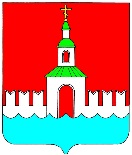 АДМИНИСТРАЦИЯ ЮРЬЕВЕЦКОГОМУНИЦИПАЛЬНОГО РАЙОНАИВАНОВСКОЙ ОБЛАСТИПОСТАНОВЛЕНИЕ	от  10 мая  2018 года   № 169                        г. ЮрьевецОб утверждении отчёта об исполнении бюджета Юрьевецкого городского поселения, сведений об использовании резервного фонда Администрации Юрьевецкого муниципального района, сведений о  численности  депутатов,  выборных  должностных  лиц органов местного   самоуправления,  работающих   на   постоянной   основе, муниципальных служащих, работников муниципальных учреждений и фактических затратах на их денежное содержание за 1 квартал 2018 года       Руководствуясь статьёй 264.2 Бюджетного кодекса Российской Федерации, подпунктом 5 пункта 48 Положения о бюджетном процессе в Юрьевецком городском поселении, утверждённого решением Совета  Юрьевецкого городского поселения от 25 февраля 2016 г. № 10, Администрация Юрьевецкого муниципального района, постановляет:  1.Утвердить отчёт об исполнении бюджета Юрьевецкого городского поселения за 1 квартал 2017 года по доходам в сумме 8 965 047,04 рублей и по расходам в сумме 8 621 148,51 рублей  согласно приложению № 1.2.Утвердить сведения о  численности  депутатов,  выборных  должностных  лиц органов местного самоуправления,  работающих   на   постоянной основе, муниципальных служащих, работников муниципальных учреждений и фактических затратах на их денежное содержание за 1 квартал 2018 года, согласно приложению № 2. 3.Утвердить сведения об использовании резервного фонда Администрации Юрьевецкого муниципального района за 1 квартал 2018 года, согласно приложению № 3.4. Настоящее постановление подлежит обнародованию путем размещения  на информационных стендах поселения, находящихся по адресу  Ивановская область, г.Юрьевец, ул.Тарсковского, д.1а, ул.Советская , д.97, а так же  размещению на официальном сайте администрации Юрьевецкого муниципального района «юрьевец-офциальный.рф».Глава Юрьевецкого муниципального района			Ю.И.Тимошенко